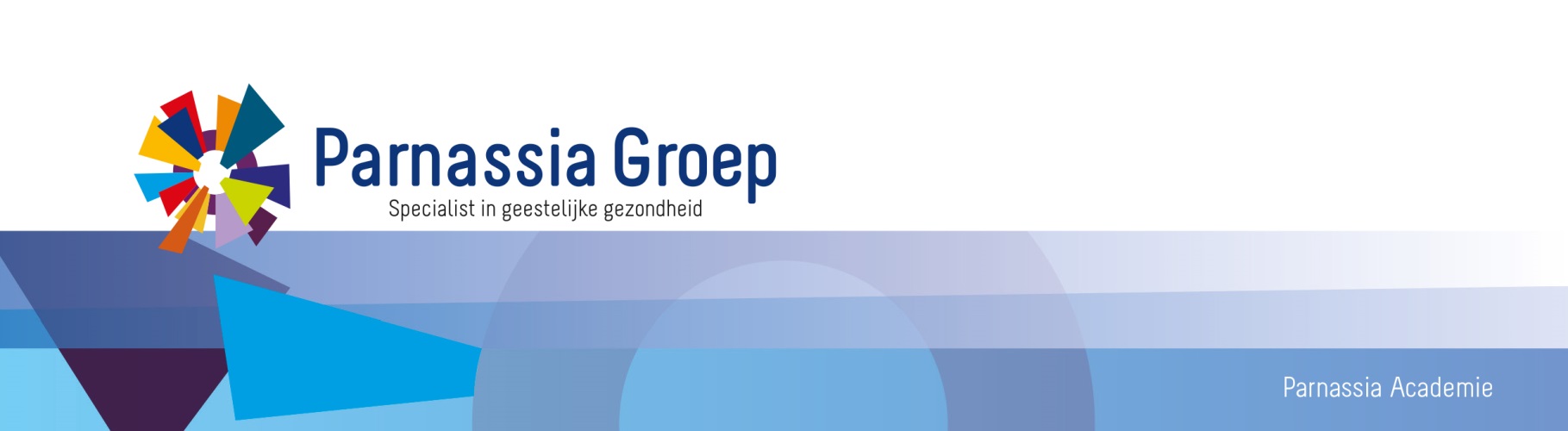 Wetenschappelijk Middagprogramma | 2018Nascholing Psychiatrie – Aandachtsgebied Kinder- en jeugdpsychiatrie – regio RijnmondTijd2 x op dinsdag en 1 donderdag van 16.00 uur tot 18.00 uur2 x op dinsdag en 1 donderdag van 16.00 uur tot 18.00 uurLocatieMax Euwelaan 70, 3062 MA, 1e etage kamer 1 B 07Max Euwelaan 70, 3062 MA, 1e etage kamer 1 B 07OrganisatieLucertis, Drs. Marc Reusens kinder- en jeugdpsychiater, drs. Jeroen Heijmens Visser, kinder- en jeugdpsychiater, Dirk De Raeymaecker, kinder- en jeugdpsychiaterLucertis, Drs. Marc Reusens kinder- en jeugdpsychiater, drs. Jeroen Heijmens Visser, kinder- en jeugdpsychiater, Dirk De Raeymaecker, kinder- en jeugdpsychiaterInfoSecretariaat Opleiding Psychiatrie Rijnmond, Anmarouska van der Kaaden tel nr. : 088 3570 298E-mail : opleidingpsychiatrierijnmond@parnassiagroep.nl Secretariaat Opleiding Psychiatrie Rijnmond, Anmarouska van der Kaaden tel nr. : 088 3570 298E-mail : opleidingpsychiatrierijnmond@parnassiagroep.nl AccreditatieWordt aangevraagd bij de Nederlandse Vereniging voor PsychiatrieWordt aangevraagd bij de Nederlandse Vereniging voor Psychiatrie21 juni 2018Onderwerp : SlaapstoornissenSpreker      : Rosa Brandon, kinder- en jeugdpsychiater15.55 uur    : Ontvangst en registratie gevolgd door opening door de voorzitter16.05 uur    : Voordracht17.45 uur    : Algemene discussie en tevens eindeOnderwerp : SlaapstoornissenSpreker      : Rosa Brandon, kinder- en jeugdpsychiater15.55 uur    : Ontvangst en registratie gevolgd door opening door de voorzitter16.05 uur    : Voordracht17.45 uur    : Algemene discussie en tevens einde21 juni 201816 oktober 2018Onderwerp : Autisme en verstandelijke beperking vanuit klinisch perspectiefSpreker      : Wietske Ester, kinder- en jeugdpsychiater15.55 uur    : Ontvangst en registratie gevolgd door opening door de voorzitter16.05 uur    : Voordracht17.45 uur    : Algemene discussie en tevens eindeOnderwerp : Autisme en verstandelijke beperking vanuit klinisch perspectiefSpreker      : Wietske Ester, kinder- en jeugdpsychiater15.55 uur    : Ontvangst en registratie gevolgd door opening door de voorzitter16.05 uur    : Voordracht17.45 uur    : Algemene discussie en tevens einde16 oktober 201818 december 2018Onderwerp : Geweldloosverzet: een intensieve ouderbehandelingSpreker      : Keetie Smeekens, kinder- en jeugdpsychiater15.55 uur    : Ontvangst en registratie gevolgd door opening door de voorzitter16.05 uur    : Voordracht17.45 uur    : Algemene discussie en tevens eindeOnderwerp : Geweldloosverzet: een intensieve ouderbehandelingSpreker      : Keetie Smeekens, kinder- en jeugdpsychiater15.55 uur    : Ontvangst en registratie gevolgd door opening door de voorzitter16.05 uur    : Voordracht17.45 uur    : Algemene discussie en tevens einde